Informações sobre serviços executados pela CPFLSenhor Presidente,Senhores Vereadores,O Vereador EDINHO GARCIA/PTB que subscrevem requer, nos termos regimentais, após aprovação em Plenário, que sejam encaminhados ao Poder Executivo Municipal os seguintes pedidos de informações:Sabemos pela mídia local que a CPFL está trocando vários postes na cidade, após a troca dos mesmos a CPFL ou a Prefeitura irá consertar os estragos feitos nas calçadas?Qual o prazo para que os reparos sejam feitos?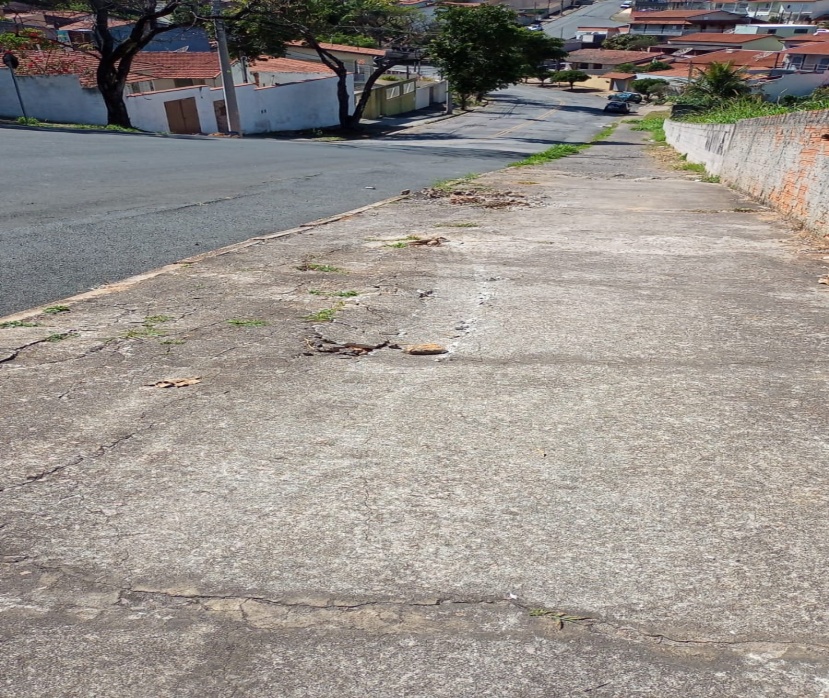 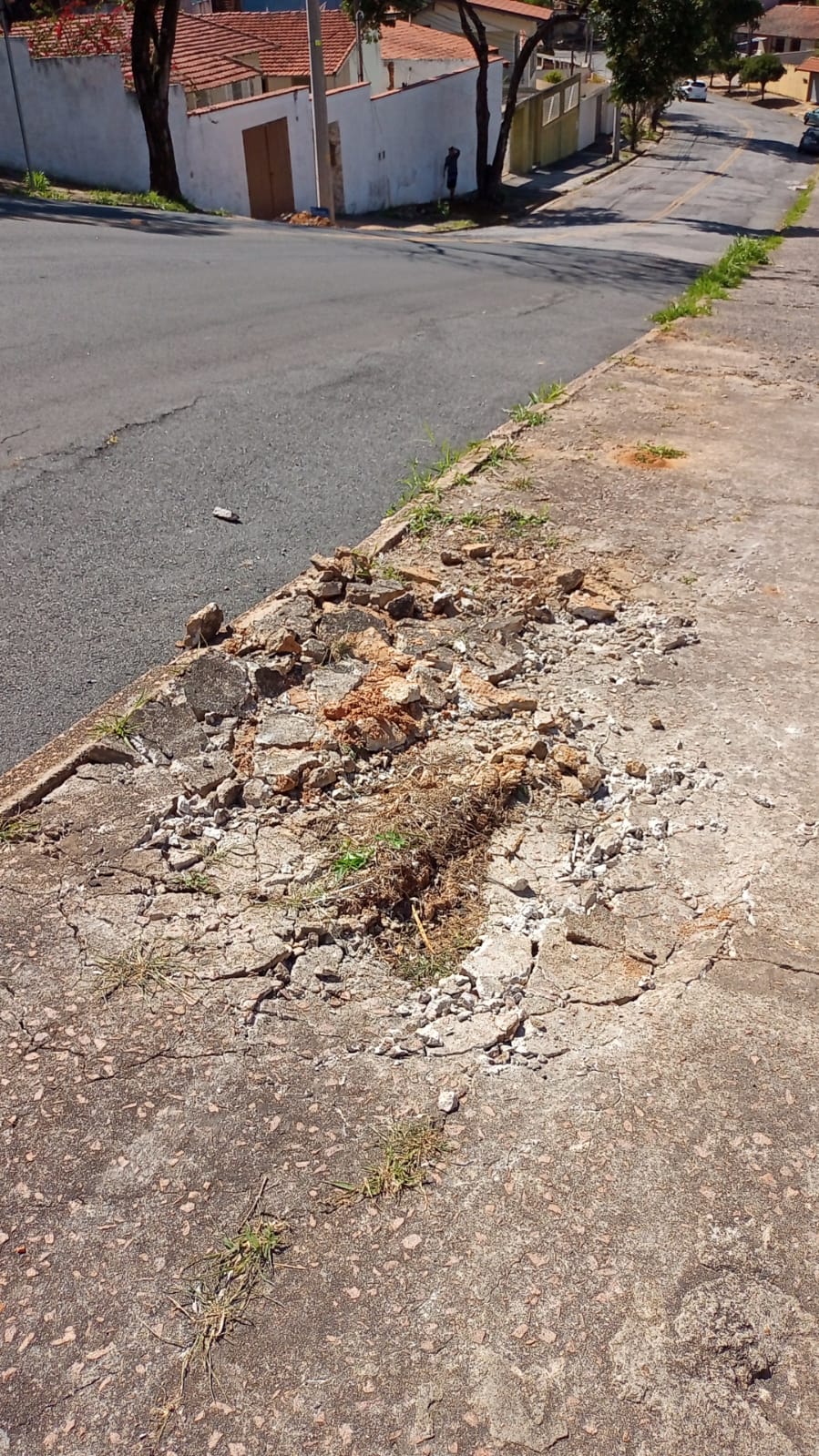 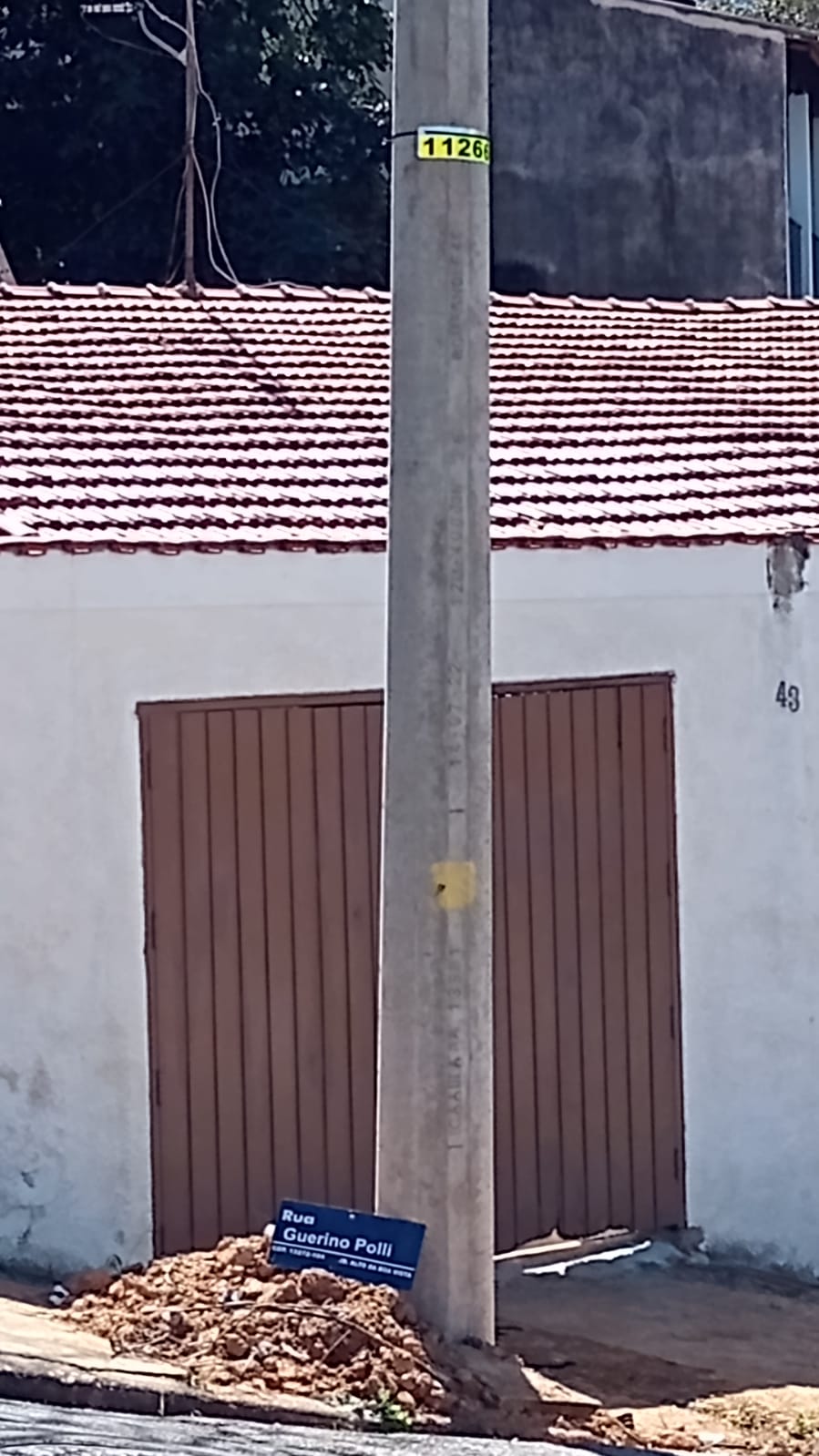 JUSTIFICATIVA:O Vereador foi procurado por moradores indignados com o estrago feito pelos caminhões em calçadas onde os serviços foram executados.Valinhos, 15 de agosto  de 2022.AUTORIA: EDINHO GARCIA -  PTB